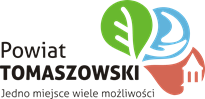 WSTĘP	Raport o stanie realizacji zadań oświatowych Powiatu Tomaszowskiego jest sprawozdaniem informującym o działalności szkół i placówek, w tym o efektach kształcenia oraz działań organu prowadzącego w roku szkolnym 2019/2020. Podstawę prawną niniejszego opracowania stanowi art. 11 ust. 7 ustawy z dnia 14 grudnia 2016 roku – Prawo oświatowe. ,,Organ wykonawczy jednostki samorządu terytorialnego, w terminie do dnia 31 października, przedstawia organowi stanowiącemu jednostki samorządu terytorialnego informację o stanie realizacji zadań oświatowych tej jednostki za poprzedni rok szkolny, w tym o wynikach: egzaminu gimnazjalnego, egzaminu maturalnego i egzaminu potwierdzającego kwalifikacje w zawodzie, z uwzględnieniem działań podejmowanych przez szkoły nakierowanych                        na kształcenie uczniów ze specjalnymi potrzebami edukacyjnymi, w szkołach tych typów, których prowadzenie należy do zadań własnych jednostki samorządu terytorialnego;nadzoru pedagogicznego sprawowanego przez kuratora oświaty lub właściwego ministra                          w szkołach i placówkach tych typów i rodzajów, których prowadzenie należy do zadań własnych jednostki samorządu terytorialnego”.	Zgodnie z art. 10 ust. 1 ustawy z dnia 14 grudnia 2016 roku – Prawo oświatowe do zadań organu prowadzącego szkołę lub placówkę należy w szczególności:1) zapewnienie warunków działania szkoły lub placówki, w tym bezpiecznych 
i higienicznych warunków nauki, wychowania i opieki;2) zapewnienie warunków umożliwiających stosowanie specjalnej organizacji nauki i metod pracy                dla dzieci i młodzieży objętych kształceniem specjalnym;3) wykonywanie remontów obiektów szkolnych oraz zadań inwestycyjnych w tym zakresie;4) zapewnienie obsługi administracyjnej, w tym prawnej, obsługi finansowej,                                                    w tym w zakresie wykonywania czynności, o których mowa w art. 4 ust. 3 pkt 2–6 ustawy z dnia 
29 września 1994 r. o rachunkowości i obsługi organizacyjnej szkoły lub placówki;5) wyposażenie szkoły lub placówki w pomoce dydaktyczne i sprzęt niezbędny do pełnej realizacji programów nauczania, programów wychowawczo - profilaktycznych, przeprowadzania egzaminów oraz wykonywania innych zadań statutowych;6) wykonywanie czynności w sprawach z zakresu prawa pracy w stosunku do dyrektora szkoły                      lub placówki	Jako materiał źródłowy posłużyły dane z Systemu Informacji Oświatowej na dzień 
30 września odpowiedniego roku, informacje przedstawione przez szkoły i placówki prowadzone przez powiat tomaszowski, informacje ze strony Centralnej Komisji Egzaminacyjnej, opracowania własne Wydziału Oświaty i Sportu Starostwa Powiatowego w Tomaszowie Mazowieckim.	Zgodnie z cytowaną powyżej ustawą materiał dotyczy roku szkolnego 2019/2020 
tj. obejmuje przedział czasowy od 1 września 2019 roku do 31 sierpnia 2020 roku.	Dla przybliżenia niektórych zagadnień ujętych w informacji przywołano dane z lat ubiegłych, aby można było w sposób czytelny dokonać porównania lub analizy materiału.ORGANIZACJA  PRACY SZKÓŁ I PLACÓWEK OŚWIATOWYCHSZKOŁY I PLACÓWKI PUBLICZNE PROWADZONE PRZEZ POWIAT TOMASZOWSKI: W roku szkolnym 2019/2020 działalność edukacyjną prowadziły szkoły kształcące 
w następujących kierunkach: Tabela nr 1.  Kierunki kształcenia w roku szkolnym 2019/2020 w szkołach prowadzonych przez Powiat Tomaszowski. Tabela nr 2. Organizacja szkół i placówek (dane z SIO stan na dzień 30 września 2019 r.)* w tym:                                                                              ** w tym:- kwalifikacyjny kurs zawodowy - 66                               - kwalifikacyjny kurs zawodowy - 2 - CKZ w ZSP nr 2 - 185                                                    - CKZ w ZSP nr 2 - 12- CKZ w ZSP nr 3 - 36                                                      - CKZ w ZSP nr 3 - 6- Bursa w ZSP nr 3 - 30                                                     - Bursa w ZSP nr 3 - 2- Internat w SOSW - 19                                                     - Internat w SOSW - 2Tabela nr 3. Liczba oddziałów w szkołach ponadpodstawowych z podziałem na poszczególne poziomy nauczania w roku szkolnym 2019/2020.Tabela nr 4. Wskaźniki dotyczące szkół i placówek publicznychSZKOŁY I PLACÓWKI NIEPUBLICZNE Powiat Tomaszowski prowadzi ewidencję szkół i placówek niepublicznych działających 
na terenie powiatu tomaszowskiego. Wydawane są zaświadczenia o wpisie, decyzje o nadaniu szkołom niepublicznym uprawnień szkół publicznych, a także decyzje o wykreśleniu z ewidencji szkół i placówek niepublicznych prowadzonej przez Powiat Tomaszowski. Tabela nr 5. Niepubliczne szkoły i placówki oświatowe dotowane przez Powiat Tomaszowski w roku szkolnym 2019/2020.Szkoły niepubliczne o uprawnieniach szkół publicznych, w których realizowany jest obowiązek szkolny lub obowiązek nauki otrzymują dotację w wysokości równej kwocie przewidzianej na jednego ucznia szkoły danego typu i rodzaju w części oświatowej subwencji ogólnej, otrzymywanej przez powiat.Pozostałe szkoły niepubliczne o uprawnieniach szkół publicznych otrzymują na jednego ucznia, uczestniczącego w co najmniej 50% obowiązkowych zajęć edukacyjnych w danym miesiącu, dotację w wysokości równej kwocie przewidzianej na jednego ucznia szkoły danego typu i rodzaju w części oświatowej subwencji ogólnej, otrzymywanej przez powiat.Od dnia 1 marca 2020 roku, zgodnie z Rozporządzeniem Ministra Edukacji Narodowej z dnia 
31 marca 2020 roku zmieniającym rozporządzenie w sprawie szczególnych rozwiązań w okresie czasowego ograniczenia funkcjonowania jednostek systemu oświaty w związku z zapobieganiem, przeciwdziałaniem i zwalczaniem COVID-19, dana dotacja przysługiwała na każdego ucznia, który 
w lutym 2020 roku spełnił warunek uczestniczenia w co najmniej 50% obowiązkowych zajęć edukacyjnych. Dotacja udzielana jest pod warunkiem, że osoba prowadząca szkołę niepubliczną przekaże 
do 30 września roku poprzedzającego rok udzielenia dotacji, informację o planowanej liczbie uczniów.Tabela nr 6. Wysokość dotacji udzielonych przez Powiat Tomaszowski dla szkół i placówek niepublicznych w roku szkolnym 2018/2019 i 2019/2020.3. NAUCZYCIELE, PRACOWNICY ADMINISTRACJI I OBSLUGI W JEDNOSTKACH OŚWIATOWYCH PROWADZONYCH PRZEZ POWIAT TOMASZOWSKI3. 1. Kadra nauczycielska. Tabela nr 7. Kadra nauczycielska wg. stopnia awansu zawodowego.  Tabela nr 8. Awans zawodowy nauczycieli w roku szkolnym 2019/2020. Tabela nr 9. Kadra kierownicza.   *dyrektor niebędący nauczycielem – wykazywany również w grupie pracowników administracji i obsługiBardzo istotnym czynnikiem wpływającym na podwyższenie jakości edukacji jest ciągłe doskonalenie zawodowe kadry nauczycielskiej. Nakłady na dokształcanie i doskonalenie zawodowe wydatkowane w roku szkolnym 2019/2020 wyniosły 49 981,00 zł, natomiast w roku szkolnym 2018/2019 wyniosły 36 831,00 zł. Tabela nr 10. Środki wydatkowane na dofinansowanie doskonalenia zawodowego nauczycieli w roku szkolnym 2019/2020Tabela nr 11. Urlopy dla poratowania zdrowia w roku szkolnym 2019/2020.4. POWOŁYWANIE I ODWOŁYWANIE DYREKTORÓW JEDNOSTEK OŚWIATOWYCHZarząd Powiatu uchwałą nr 491/2020 z dnia 7 lipca 2020 r. ogłosił konkurs na stanowisko Dyrektora Zespołu Szkół Ponadpodstawowych nr 8 w Tomaszowie Mazowieckim. Komisja konkursowa nie wyłoniła kandydata na stanowisko dyrektora Zespołu Szkół Ponadpodstawowych 
nr 8 w Tomaszowie Mazowieckim, ul. Nadrzeczna 17/25. Zarząd Powiatu w Tomaszowie Mazowieckim, uchwałą nr 538/2020 z dnia 25 sierpnia 2020 roku powierzył stanowisko Dyrektora Zespołu Szkół Ponadpodstawowych nr 8 w Tomaszowie Mazowieckim, na okres od 1 września 2020 roku do 31 sierpnia 2025 roku Pani Agnieszce Dziedzic. Zarząd Powiatu na podstawie Rozporządzenia Ministra Edukacji Narodowej z dnia 20 marca 2020 roku w sprawie szczególnych rozwiązań w okresie czasowego ograniczenia funkcjonowania jednostek systemu oświaty w związku z zapobieganiem, przeciwdziałaniem i zwalczaniem 
COVID-19 przedłużył powierzenie pełnienia obowiązków dyrektora Poradni Psychologiczno- Pedagogicznej w Tomaszowie Mazowieckim, ul. Majowa 1/13 Pani Bogumile Szmid do dnia 
31 sierpnia 2021 roku. PROCES  NAUCZANIA I WYRÓWNYWANIA SZANS EDUKACYJNYCHINFORMACJA DOTYCZĄCA FREKWENCJI NA ZAJĘCIACH SZKOLNYCH ORAZ PROMOWANIA UCZNIÓW DO KLAS WYŻSZYCH	Frekwencja uczniów jest czynnikiem wpływającym na wyniki nauczania oraz jakość pracy szkoły. Konsekwencją absencji są rosnące zaległości w nauce oraz utrwalająca się niechęć do szkoły 
i nauki. Prowadzi to do niepowodzeń szkolnych i braku promocji do klasy programowo wyższej. Uczeń, który wagaruje i doświadcza niepowodzeń szkolnych, bywa odrzucony przez zespół klasowy, może mieć poczucie wyizolowania i niską samoocenę. Często bywa to powodem zaprzestania realizacji obowiązku nauki, braku minimum wykształcenia i kwalifikacji zawodowych, szukania możliwości zaspokojenia potrzeby uznania i samorealizacji w nieformalnych grupach szkodliwych społecznie o znamionach demoralizacji. Tabela nr 12. Frekwencja uczniów na zajęciach oraz liczba uczniów niepromowanych. 2. WYRÓWNYWANIE SZANS EDUKACYJNYCH. 		W minionym roku szkolnym proces dydaktyczny wspierany był różnorodnymi działaniami. Jednym z ważniejszych zadań realizowanych w tym zakresie było zapewnienie przez organ prowadzący dodatkowych środków na realizację zajęć: z zakresu pomocy psychologiczno 
– pedagogicznej, zajęć rewalidacyjnych, nauczań indywidualnych, zindywidualizowanej ścieżki edukacyjnej, zajęć w ramach projektów pozabudżetowych, głównie ze środków unijnych oraz godzin przyznanych przez organ prowadzący.Tabela nr 13. Godziny organu prowadzącego w roku szkolnym 2019/2020. Tabela nr 14. Wykaz nauczań indywidualnych w roku szkolnym 2019/2020 oraz koszty związane 
z ich realizacją.Tabela nr 15. Wykaz zajęć rewalidacyjnych w roku szkolnym 2019/2020 oraz koszty związane z ich realizacją.Tabela nr 16. Zindywidualizowana ścieżka edukacyjna w roku szkolnym 2019/2020.Tabela nr 17. Realizacja projektów pozabudżetowych w roku szkolnym 2018/2019 i 2019/2020.Tabela nr 18. Dotacje celowe pozyskane w roku szkolnym 2019/2020.4. INFORMACJA DOTYCZĄCA BEZPIECZEŃSTWA W SZKOŁACHTabela nr 19. Informacja dotycząca wypadków w szkołach w roku szkolnym 2019/2020. * większość wypadków na terenie szkoły to urazy i drobne kontuzje na zajęciach w-f5.NAJWAŻNIEJSZE OSIĄGNIECIA UCZNIÓW	W styczniu 2020 roku I Liceum Ogólnokształcące im. Jarosława Dąbrowskiego 
w Tomaszowie Mazowieckim zdobyło tytuł „Brązowej Szkoły 2020” w XXI Ogólnopolskim Rankingu Liceów Ogólnokształcących Fundacji Edukacyjnej Perspektywy, a II Liceum Ogólnokształcące im. Stefana Żeromskiego w Tomaszowie Mazowieckim zdobyło tytuł „Złotej Szkoły 2020”, Technikum nr 1 w Zespole Szkół Ponadgimnazjalnych nr 1 im. Tadeusza Kościuszki 
w Tomaszowie Mazowieckim, Technikum nr 2 w Zespole Szkół Ponadgimnazjalnych nr 2 
im. Stanisława Staszica w Tomaszowie Mazowieckim oraz Technikum nr 5 w Zespole Szkół Ponadgimnazjalnych nr 6 w Tomaszowie Mazowieckim znalazły się w XXI Ogólnopolskim Rankingu Techników Województwa Łódzkiego Fundacji Edukacyjnej Perspektywy. Tabela nr 20. Najważniejsze osiągnięcia uczniów. 6. MIĘDZYNARODOWA WSPÓŁPRACA SZKÓŁ W ZAKRESIE EDUKACJITabela nr 21. Współpraca międzynarodowa szkół. 7. DZIAŁALNOŚĆ PORADNI PSYCHOLOGICZNO – PEDAGOGICZNEJ. Do statutowych zadań Poradni Psychologiczno – Pedagogicznej w Tomaszowie Maz. należą:	1) diagnozowanie dzieci i młodzieży; 	2) udzielanie dzieciom i młodzieży oraz rodzicom bezpośredniej pomocy psychologiczno-pedagogicznej; 	3) realizowanie zadań profilaktycznych oraz wspierających wychowawczą i edukacyjną funkcję przedszkola, szkoły i placówki, w tym wspieranie nauczycieli w rozwiązywaniu problemów dydaktycznych i wychowawczych;         4) realizowanie zadań  z zakresu wczesnego wspomagania rozwoju dziecka;	5) organizowanie i prowadzenie wspomagania przedszkoli, szkół i placówek w zakresie realizacji zadań dydaktycznych, wychowawczych i opiekuńczych.Powyższe zadania poradnia realizuje poprzez: diagnozowanie, opiniowanie, terapię rodziny, działalność terapeutyczną, prowadzenie grup wsparcia, prowadzenie mediacji, interwencję kryzysową, działalność profilaktyczną, poradnictwo, konsultacje, działalność informacyjno-szkoleniową.	W latach 2015 – 2020 liczba dzieci zarejestrowanych w Poradni Psychologiczno 
- Pedagogicznej kształtowała się następująco: Rok szkolny 2015/2016 - 1 942 Rok szkolny 2016/2017 – 1 408,Rok szkolny 2017/2018- 1 097,Rok szkolny 2018/2019- 1 352,Rok szkolny 2019/2020- 1 105.W zajęcia wczesnego wspomagania rozwoju dziecka uczestniczyło 21 maluszków. Tabela nr 22. Informacja dotycząca wydawanych orzeczeń w latach 2017/2018, 2018/2019 
i 2019/2020.WYNIKI      EGZAMINÓW ZEWNĘTRZNYCH 	Egzaminy zewnętrzne stanowią istotny element oceny jakości pracy szkoły. Zauważyć jednak należy, że na wyniki egzaminu duży wpływ mają czynniki indywidualne (uzdolnienia, frekwencja na zajęciach, dodatkowe zajęcia) oraz środowiskowe (sytuacja rodzinna i materialna, wykształcenie rodziców, dostęp do wiedzy). 1. EGZAMIN MATURALNY.Tabela nr 23. Tegoroczni absolwenci, którzy przystąpili do egzaminów z wszystkich przedmiotów obowiązkowych w terminie głównym (w czerwcu 2020 r.), dodatkowym (w lipcu 2020 r.) 
i poprawkowym (we wrześniu 2020 r.)- odsetek sukcesów.Tabela nr 24. Zdawalność egzaminów z poszczególnych przedmiotów obowiązkowych w terminie głównym (w czerwcu 2020 r.) dodatkowym (w lipcu 2020 r.) i poprawkowym (we wrześniu 2020 r.) dla tegorocznych absolwentów.EGZAMINY ZAWODOWE. 	Egzamin potwierdzający kwalifikacje w zawodzie, jest formą oceny poziomu opanowania przez zdającego wiadomości i umiejętności z zakresu jednej kwalifikacji, wyodrębnionej w zawodzie. Składa się z części pisemnej i części praktycznej. 
	Aby zdać egzamin potwierdzający kwalifikacje w danym zawodzie, należy uzyskać:- z części pisemnej – co najmniej 50 % punktów, - z części praktycznej – co najmniej 75 % punktów.Tabela nr 25. Egzaminy potwierdzające kwalifikacje w zawodzie. Tabela nr 26. Egzaminy potwierdzające kwalifikacje w zawodzie  – stara formuła (podstawa programowa 2012).Tabela nr 27. Wnioski z ewaluacji zewnętrznejWARUNKI  KSZTAŁCENIA 
     I ZARZĄDZANIE MIENIEM SZKOLNYM 	Dla poprawy bezpieczeństwa uczniów i pracowników, a także poprawy estetyki 
i wyglądu pomieszczeń oraz budynków szkolnych wykonano szereg prac inwestycyjno 
– remontowych. Tabela nr 28. Wydatki poniesione na inwestycje i remonty w szkołach i placówkach w roku szkolnym 2019/2020. Tabela nr 29.  Dochody szkół i placówek w roku szkolnym 2019/2020.Tabela nr 30. Wykonanie wydatków szkół i placówek w roku szkolnym 2019/2020 (bez projektów, bez ewentualnego wkładu własnego pieniężnego, bez dotacji celowych, z remontami ujętymi 
w budżecie szkoły).Tabela nr 31. Wydatki oświatowe w stosunku do otrzymanej subwencji i dochodów szkół. PODSUMOWANIE 	Zagadnienia przedstawione w informacji o stanie realizacji zadań oświatowych za rok szkolny 2019/2020 są na bieżąco monitorowane przez Zarząd Powiatu Tomaszowskiego. Wydział Oświaty 
i Sportu wraz z dyrektorami podejmuje działania mające na celu pozyskanie środków zewnętrznych 
na realizację zadań oświatowych z przeznaczeniem na podwyższenie jakości kształcenia, poprawę stanu bazy placówek oświatowych, ich wyposażenie w sprzęt i pomoce dydaktyczne. 	Systematycznie prowadzone są analizy wydatków w celu poszukiwania optymalnych rozwiązań i jednocześnie umożliwiające uzyskiwanie wysokich efektów edukacyjnych. 	Dużym wyzwaniem są ciągłe zmiany w przepisach oświatowych, w szczególności te, które nakładają dodatkowe obowiązki na pracowników jednostek oświatowych oraz Jednostek Samorządu Terytorialnego.	W pierwszej części raportu zawarto diagnozę obecnego stanu oświaty, sieci szkół 
oraz polityki kadrowej jednostek prowadzonych przez Powiat Tomaszowski. W dalszej części przedstawione zostały szczegółowo wyniki egzaminów maturalnych oraz egzaminów potwierdzających kwalifikacje w zawodzie. Prezentowana informacja o stanie realizacji zadań oświatowych za rok szkolny 2019/2020 pozwala na ocenę realizacji ustawowych zadań w sektorze edukacji. Na uwagę zasługuje:Wysoki wynik zdawalności egzaminu maturalnego w liceach – 93 % (średnia wojewódzka wynosi 86 %). Zdobycie tytułu „Brązowej Szkoły 2020” przez I Liceum Ogólnokształcące im. Jarosława Dąbrowskiego w Tomaszowie Mazowieckim oraz tytułu „Złotej Szkoły 2020” przez 
II Liceum Ogólnokształcące im. Stefana Żeromskiego w Tomaszowie Mazowieckim 
w XXI Ogólnopolskim Rankingu Liceów Ogólnokształcących Fundacji Edukacyjnej Perspektywy.Znalezienie się Technikum nr 1 w Zespole Szkół Ponadgimnazjalnych nr 1 im. Tadeusza Kościuszki w Tomaszowie Mazowieckim, Technikum nr 2 w Zespole Szkół Ponadgimnazjalnych nr 2 im. Stanisława Staszica w Tomaszowie Mazowieckim 
oraz Technikum nr 5 w Zespole Szkół Ponadgimnazjalnych nr 6 w Tomaszowie Mazowieckim w XXI Ogólnopolskim Rankingu Techników Województwa Łódzkiego Fundacji Edukacyjnej Perspektywy. Pozyskanie przez Powiat Tomaszowski środków w łącznej wysokości 6 037 500,94 zł 
na realizację projektów finansowanych ze środków Funduszy Europejskich, zgodnie z tabelą 
nr 17.Pozyskanie przez Powiat Tomaszowski grantu w wysokości 99 750,00 zł na zakup 
35 laptopów dla szkół i placówek prowadzonych przez Powiat Tomaszowski w ramach projektu „Zdalna Szkoła – wsparcie Ogólnopolskiej Sieci Edukacyjnej w systemie kształcenia zdalnego” współfinansowanego ze środków Europejskiego Funduszu Rozwoju Regionalnego w ramach Programu Operacyjnego Polska Cyfrowa na lata 2014-2020.Podpisanie porozumienia z Ministrem Edukacji Narodowej na realizację Programu kompleksowego wsparcia dla rodzin „Za życiem” i uzyskanie wsparcia finansowego na lata 2019 – 2021 w wysokości 217 200,00 zł. Dzięki otrzymanemu wsparciu znacznie wzrosła liczba dzieci objętych wczesnym wspomaganiem rozwoju w Poradni Psychologiczno 
– Pedagogicznej w Tomaszowie Mazowieckim. W roku szkolnym 2019/2020 wsparciem objętych zostało 21 dzieci z terenu Powiatu Tomaszowskiego, a w roku 2018/2019 liczba 
ta wynosiła 5. Zawarcie umowy z Ministrem Obrony Narodowej w ramach III edycji Programu Certyfikowane Wojskowe Klasy Mundurowe na realizację zadania polegającego na zakupie pakietu umundurowania dla 34 uczniów klasy mundurowej Zespołu Szkół Ponadgimnazjalnych nr 1 im. Tadeusza Kościuszki w Tomaszowie Mazowieckim. Kwota uzyskanego dofinansowania w roku 2019 wyniosła 23 120,00 zł. Lp.SzkołaDla absolwentów gimnazjumDla absolwentów szkół podstawowych1.I Liceum Ogólnokształcące 
im. Jarosława Dąbrowskiego w Tomaszowie Mazowieckim - klasa politechniczna,- klasa humanistyczna,- klasa medyczna,- klasa prawno- dyplomatyczna,- klasa ekonomiczna,- klasa matematyczno- fizyczno- informatyczna- klasa humanistyczno- dziennikarska - klasa biologiczno- chemiczna - klasa humanistyczno- prawna- klasa matematyczno- geograficzna- klasa politechniczna,- klasa lingwistyczna,- klasa medyczna,- klasa prawno-dyplomatyczna,- klasa ekonomiczna.2.II Liceum Ogólnokształcące 
im. Stefana Żeromskiegow Tomaszowie Mazowieckim- klasa matematyczno- fizyczna,- klasa humanistyczna,- klasa biologiczno- chemiczna,- klasa menedżerska.- klasa matematyczno- chemiczna- klasa matematyczno- fizyczna,- klasa humanistyczna,- klasa biologiczno- chemiczna,- klasa menedżerska,- klasa medyczna3.Zespół Szkół Ponadgimnazjalnych nr 1
im. Tadeusza Kościuszki w Tomaszowie MazowieckimTechnikum nr 1:- technik mechanik,- technik elektronik,- technik informatyk, - technik teleinformatyk,- technik mechatronik (klasa wojskowa),- technik hotelarstwa, - technik elektryk.Technikum nr 1:- technik mechanik,- technik elektronik,- technik informatyk (klasa wojskowa),- technik mechatronik,- technik hotelarstwa,- technik elektryk.4. Zespół Szkół Ponadgimnazjalnych nr 2im. Stanisława Staszica w Tomaszowie MazowieckimTechnikum nr 2:- technik ekonomista,  - technik żywienia i usług gastronomicznych, - technik handlowiec, - technik obsługi turystycznej, - technik organizacji reklamy. Branżowa Szkoła I Stopnia nr 2:- kucharz,- cukiernik, - piekarz, - sprzedawcaTechnikum nr 2:- technik ekonomista,- technik rachunkowości,- technik handlowiec,- technik żywienia i usług gastronomicznych,- technik reklamy,- technik organizacji turystyki.Branżowa Szkoła I Stopnia nr 2: - kucharz, - kelner5. Zespół Szkół Ponadgimnazjalnych nr 3im. Jana Pawła II w Tomaszowie MazowieckimTechnikum nr 3: - technik pojazdów samochodowych (specjalność pożarnicza),- technik logistyk (specjalność pożarnicza),  Branżowa Szkoła I Stopnia nr 3: -   mechanik pojazdów samochodowych, kierowca mechanik, murarz- tynkarz, monter zabudowy i robót wykończeniowych w budownictwie, monter konstrukcji budowlanych, stolarz, blacharz, elektryk, elektronik, fotograf, fryzjer, magazynier- logistyk, elektromechanik pojazdów samochodowych, mechanik- monter maszyn i urządzeń.Technikum nr 3:- technik pojazdów samochodowych (specjalność pożarnicza),- technik logistyk (specjalność pożarnicza),Branżowa Szkoła I Stopnia nr 3:- mechanik pojazdów samochodowych, kierowca mechanik, murarz- tynkarz, monter zabudowy i robót wykończeniowych w budownictwie, monter konstrukcji budowlanych, stolarz, blacharz, elektryk, elektronik, fotograf, fryzjer, magazynier- logistyk, elektromechanik pojazdów samochodowych, mechanik- monter maszyn i urządzeń.6. Zespół Szkół Ponadgimnazjalnych nr 6w Tomaszowie MazowieckimLiceum Sztuk Plastycznych 
im. Stanisława Wyspiańskiego 
w Tomaszowie Mazowieckim: - plastyk, specjalizacja: aranżacja wnętrz, projektowanie graficzneTechnikum nr 5 im. Stanisława Wyspiańskiego w Tomaszowie Mazowieckim:- technik usług fryzjerskich,- technik grafiki i poligrafii cyfrowej,- technik fotografii i multimediów.Liceum Sztuk Plastycznych 
im. Stanisława Wyspiańskiegow Tomaszowie Mazowieckim:- plastyk- specjalizacja: aranżacja wnętrz, projektowanie graficzneTechnikum nr 5 im. Stanisława Wyspiańskiego w Tomaszowie Mazowieckim:- technik usług fryzjerskich o profilu kosmetycznym, - technik grafiki i poligrafii cyfrowej,-technik fotografii i multimediów. 7. Zespół Szkół Ponadgimnazjalnych nr 8w Tomaszowie MazowieckimIII Liceum Ogólnokształcące 
im. Stanisława Hojnowskiegow Tomaszowie Mazowieckim: - klasa europejska,- klasa medialna,- klasa humanistyczna.Technikum nr 6:- technik urządzeń i systemów energetyki odnawialnej,- technik budownictwa, - technik architektury krajobrazu,- technik analityk.III Liceum Ogólnokształcące 
im. Stanisława Hojnowskiego 
w Tomaszowie Mazowieckim: - klasa europejska,- klasa medialna,- klasa przyrodnicza.Technikum nr 6:- technik architektury krajobrazu,- technik analityk. 8. Specjalny Ośrodek Szkolno 
– Wychowawczy 
im. Marii Grzegorzewskiejw Tomaszowie MazowieckimBranżowa Szkoła I Stopnia:Dla absolwentów gimnazjum:- klasa I (kucharz i stolarz), - klasy II i III  kucharz, monter zabudowy i robót wykończeniowych 
w budownictwie). 8. Specjalny Ośrodek Szkolno 
– Wychowawczy 
im. Marii Grzegorzewskiejw Tomaszowie MazowieckimSzkoła Specjalna Przysposabiająca do Pracy:- kierunek: gospodarstwo domoweSzkoła Specjalna Przysposabiająca do Pracy:- kierunek: gospodarstwo domoweLp.Nazwa szkoły/
zespołuSzkoła/placówka
wchodząca 
w skład zespołuSzkoła/placówka
wchodząca 
w skład zespołuLiczba uczniów/ wychowankówLiczba oddziałówLiczba etatów pedagogicznychLiczba etatów administracji i obsługiLiczba etatów na kuchni + intendent1.I LO Liceum Liceum 6832039,45922.II LO Liceum Liceum 5711938,5182,53. ZSP nr 1 Technikum nr 1Technikum nr 19813075,031704. ZSP nr 2Technikum nr 2Kwalifikacyjny Kurs ZawodowyTechnikum nr 2Kwalifikacyjny Kurs Zawodowy5164418157,9817,2504. ZSP nr 2Branżowa Szkoła I Stopnia nr 2 Kwalifikacyjny Kurs Zawodowy Branżowa Szkoła I Stopnia nr 2 Kwalifikacyjny Kurs Zawodowy 100224157,9817,2504. ZSP nr 2LO dla Dorosłych LO dla Dorosłych 11157,9817,2504. ZSP nr 2CKZCKZ18512Razem:Razem:Razem:Razem:8783757,9817,2505.ZSP nr 3Technikum nr 3Technikum nr 3260936,521705.ZSP nr 3Branżowa Szkoła I Stopnia nr 3Branżowa Szkoła I Stopnia nr 3272836,521705.ZSP nr 3Bursa Bursa 302 36,521705.ZSP nr 3CKZCKZ36636,52170Razem:Razem:Razem:Razem:5982536,521706. ZSP nr 6Liceum Plastyczne Liceum Plastyczne 114538,96906. ZSP nr 6Technikum nr 5 Technikum nr 5 3271138,9690Razem:Razem:Razem:Razem:4411638,96907. ZSP nr 8III Liceum Ogólnokształcące III Liceum Ogólnokształcące 288941,96807. ZSP nr 8Technikum nr 6 Technikum nr 6 139541,9680Razem:Razem:Razem:Razem:4271441,96808. SOSW Szkoła Podstawowa Szkoła Podstawowa 941560,632038. SOSW Branżowa Szkoła I Stopnia Branżowa Szkoła I Stopnia 27260,632038. SOSW SPdP SPdP 23360,632038. SOSW Internat Internat 19260,63203Razem:Razem:Razem:Razem:1632260,632039. Poradnia Psychologiczno – Pedagogiczna Poradnia Psychologiczno – Pedagogiczna Poradnia Psychologiczno – Pedagogiczna  1 10501740Łącznie: Łącznie: Łącznie: 5 847183406,04109,257,5Szkoły:Szkoły:Szkoły:4 579 *161 **328,4185,254,50PlacówkiPlacówkiSOSW:1632260,6320,003,00PlacówkiPlacówkiPPP:1 105017,004,000,00Lp. Szkoła/placówka Liczba oddziałów w roku szkolnym 2019/2020                                                                               (stan na dzień 01.09.2019 r.)Liczba oddziałów w roku szkolnym 2019/2020                                                                               (stan na dzień 01.09.2019 r.)Liczba oddziałów w roku szkolnym 2019/2020                                                                               (stan na dzień 01.09.2019 r.)Liczba oddziałów w roku szkolnym 2019/2020                                                                               (stan na dzień 01.09.2019 r.)Liczba oddziałów w roku szkolnym 2019/2020                                                                               (stan na dzień 01.09.2019 r.)Liczba oddziałów w roku szkolnym 2019/2020                                                                               (stan na dzień 01.09.2019 r.)Liczba oddziałów w roku szkolnym 2019/2020                                                                               (stan na dzień 01.09.2019 r.)Liczba oddziałów w roku szkolnym 2019/2020                                                                               (stan na dzień 01.09.2019 r.)Liczba oddziałów w roku szkolnym 2019/2020                                                                               (stan na dzień 01.09.2019 r.)Lp. Szkoła/placówka Oddziały I Oddziały IIOddziały IIOddziały IIIOddziały IIIOddziały IVOddziały IVRazemRazemRazem1.I LO 105555002020202.II LO 95555001919193.ZSP nr 1 126666663030304.ZSP nr 28 + 2*556**6**4423 ** + 2 *23 ** + 2 *23 ** + 2 *4.ZSP nr 28 + 2*556**6**4423 ** + 2 *23 ** + 2 *23 ** + 2 *5. ZSP nr 384433221717175. ZSP nr 384433221717176. ZSP nr 673333331616166. ZSP nr 673333331616167.ZSP nr 8 73333111414147.ZSP nr 8 7333311141414Razem:Razem:61 + 2 *313131 **31 **1616139+ 2 *139+ 2 *139+ 2 ** kwalifikacyjny kurs zawodowy * kwalifikacyjny kurs zawodowy * kwalifikacyjny kurs zawodowy ** w tym LO dla Dorosłych 1 oddział ** w tym LO dla Dorosłych 1 oddział ** w tym LO dla Dorosłych 1 oddział Lp.Nazwa szkoły/zespołuSzkoła wchodząca w skład zespołuŚrednia liczba uczniów na oddział Średnia liczba etatów pedagogicznych na oddział Średnia liczba uczniów na etat pedagogicznyŚrednia liczba uczniów na etat adm. - obsł.1.I LO Liceum 34,15  1,92 17,31 75,892.II LO Liceum 30,05  2,03 14,8371,38 3. ZSP nr 1 Technikum nr 1 32,7 2,51 13,0757,71 4. ZSP nr 2Technikum nr 2 Kwalifikacyjne kursy zawodowe 28,6744 1,57 15,1450,90 4. ZSP nr 2Branżowa Szkoła I Stopnia nr 2 Kwalifikacyjne kursy zawodowe 2522 1,57 15,1450,90 4. ZSP nr 2LO dla Dorosłych  11 1,57 15,1450,90 4. ZSP nr 2CKZ15,42 1,57 15,1450,90 5.ZSP nr 3Technikum nr 3 28,89 1,4616,37  35,185.ZSP nr 3Branżowa Szkoła I Stopnia nr 3 34 1,4616,37  35,185.ZSP nr 3Bursa15 1,4616,37  35,185.ZSP nr 3CKZ6 1,4616,37  35,186. ZSP nr 6Liceum Plastyczne  29,73 2,4311,32  49,006. ZSP nr 6Technikum nr 5  22,8 2,4311,32  49,007. ZSP nr 8III Liceum Ogólnokształcące  32 2,9810,18  53,377. ZSP nr 8Technikum nr 6  27,8 2,9810,18  53,378. SOSW Szkoła Podstawowa  6,27 2,76 2,69 8,158. SOSW Branżowa Szkoła
 I Stopnia 13,5  2,76 2,69 8,158. SOSW Szkoła Przysposabiająca do Pracy 7,67  2,76 2,69 8,158. SOSW Internat 9,5  2,76 2,69 8,15Lp.Nazwa jednostkiOrgan prowadzącySiedzibaRok rozpoczęcia działalności1.Zaoczne Liceum Ogólnokształcące dla DorosłychPrzemysław Mrowińskiul. Św. Antoniego 2997-200 Tomaszów Maz.20042.Szkoła Policealna MrowińskiPiotr Mrowiński ul. Św. Antoniego 2997-200 Tomaszów Maz.20053.Niepubliczne Liceum Ogólnokształcące Szkoła Mistrzostwa Sportowego Polskiego Związku Piłki Siatkowej w SpalePolski Związek Piłki SiatkowejSpała, ul. Mościckiego 697-215 Inowłódz19994.Internat Niepublicznego Liceum Ogólnokształcącego Szkoły Mistrzostwa Sportowego Polskiego Związku Piłki Siatkowej w SpalePolski Związek Piłki SiatkowejSpała, ul. Mościckiego 697-215 Inowłódz19995.Policealna Szkoła Farmaceutyczna Łódzkiej Korporacji OświatowejŁódzka Korporacja Oświatowa Sp. z o. o.ul. Nadrzeczna 17/2597-200 Tomaszów Maz.20056.Branżowa Szkoła I Stopnia w Tomaszowie MazowieckimBNS KOMED Sp. z o.o.ul. Tkacka 1197-200 Tomaszów Maz.20137.Liceum Ogólnokształcące dla Dorosłych „Żak”Centrum Nauki i Biznesu „Żak” 
Sp. z o.o.ul. Św. Antoniego 1997-200 Tomaszów Maz.20108.Szkoła Policealna Centrum Nauki 
i Biznesu „Żak”Centrum Nauki i Biznesu „Żak” Sp. z o.o.ul. Św. Antoniego 1997-200 Tomaszów Maz.20059.Szkoła Policealna Opieki Medycznej „Żak”Centrum Nauki i Biznesu „Żak” 
Sp. z o.o.ul. Św. Antoniego 1997-200 Tomaszów Maz.201810.Szkoła Policealna Medyczna „Żak”Centrum Nauki i Biznesu „Żak” 
Sp. z o.o.ul. Św. Antoniego 1997-200 Tomaszów Maz.201811.Katolickie Liceum OgólnokształcąceKatolickie Stowarzyszenie Oświatowe im. Św. Ojca Piow Tomaszowie Mazowieckimul. Warszawska 95/9797-200 Tomaszów Maz.201312.Liceum Ogólnokształcące „THOMAS”Fundacja PROEM EDUul. Sosnowa 62/7097-200 Tomaszów Maz.201713.Niepubliczna Poradnia Psychologiczno- Pedagogiczna ANIMAHubert Cabałaul. Św. Antoniego 9797-200 Tomaszów Maz.2016Lp.Szkoła / placówkaLiczba uczniówLiczba uczniówKwota dotacji w złKwota dotacji w złLp.Szkoła / placówkawg stanu na 30.09.2018 r.wg stanu na 30.09.2019 r.rok szkolny2018/2019rok szkolny2019/20201.Zaoczne Liceum Ogólnokształcące dla Dorosłych (Przemysław Mrowiński)158128170 219,25148 440,132.Szkoła Policealna Mrowiński (Piotr Mrowiński)164155486 076,73432 207,923.Niepubliczne Liceum Ogólnokształcące Szkoła Mistrzostwa Sportowego Polskiego Związku Piłki Siatkowej w Spale6181725 767,65995 779,604.Internat Niepublicznego Liceum Ogólnokształcącego Szkoły Mistrzostwa Sportowego Polskiego Związku Piłki Siatkowej w Spale6181511 580,34700 596,685.Policealna Szkoła Farmaceutyczna Łódzkiej Korporacji Oświatowej9656 971,7220 050,386.Branżowa Szkoła I Stopnia 
w Tomaszowie Mazowieckim(BNS KOMED Sp. z o.o.)2954184 025,05399 239,157.Liceum Ogólnokształcące dla Dorosłych „Żak” (CNiB. „Żak” Sp. z o.o.)324220214 744,51136 828,968.Szkoła Policealna Centrum Nauki
 i Biznesu „Żak”509467704 944,73408 075,149.Szkoła Policealna Opieki Medycznej „Żak”8063228 810,85179 099,1910.Szkoła Policealna Medyczna „Żak”275789 719,29215 016,0711.Katolickie Liceum Ogólnokształcące(Katolickie Stowarzyszenie Oświatoweim. Św. Ojca Pio w Tomaszowie Maz.)163697 737,94247 190,4712.Liceum Ogólnokształcące „THOMAS”(Fundacja PROEM EDU)3590231 511,11774 712,6013.Niepubliczna Poradnia Psychologiczno- Pedagogiczna ANIMA(Hubert Cabała)161274 809,0658 071,66Razem:Razem:1 48914503 778 369,014 695 927,98Lp. Szkoła/placówka Liczba etatów nauczycielskich według stopnia awansu zawodowegoLiczba etatów nauczycielskich według stopnia awansu zawodowegoLiczba etatów nauczycielskich według stopnia awansu zawodowegoLiczba etatów nauczycielskich według stopnia awansu zawodowegoLiczba etatów nauczycielskich według stopnia awansu zawodowegoLiczba etatów nauczycielskich według stopnia awansu zawodowegoLp. Szkoła/placówka Bez stopniaStażyściKontraktowiMianowaniDyplomowani1.I LO 013,95331,52.II LO 0,000,002,005,8130,703.ZSP nr 1 0,003,239,6817,1944,934.ZSP nr 20,000,002,0010,4345,554.ZSP nr 20,000,002,0010,4345,554.ZSP nr 20,000,002,0010,4345,555.ZSP nr 30,000,003,016,9926,525.ZSP nr 30,000,003,016,9926,526.ZSP nr 60,003,008,069,2818,626.ZSP nr 60,003,008,069,2818,627.ZSP nr 80,001,404,295,0031,277.ZSP nr 80,001,404,295,0031,278.SOSW0,002,500,509,0039,009.PP-P0,000,000,004,0013,00Razem:Razem:011,1333,4970,7281,09% ogółem:% ogółem:0,00 %2,81 %8,45 %17,84 %70,91 %Rok szkolny 2018/2019Rok szkolny 2018/20192,634,0034,1158,51258,11Nazwa szkoły/ placówkiLiczba nauczycieli, którzy uzyskali awans zawodowy 
na stopień nauczycielaLiczba nauczycieli, którzy uzyskali awans zawodowy 
na stopień nauczycielaLiczba nauczycieli, którzy uzyskali awans zawodowy 
na stopień nauczycielaNazwa szkoły/ placówkikontraktowegomianowanegodyplomowanegoI LO110II LO001ZSP 1412ZSP 2010ZSP 3000ZSP 6500ZSP 8100SOSW002P.P-P000Razem1135Szkoła/placówkaDyrektorzy Wicedyrektorzy Pozostałe stanowiska kierownicze 
(w etatach) I LO11-II LO11-ZSP nr 1121ZSP nr 2121ZSP nr 3   1*11ZSP nr 6110,5ZSP nr 8110,5SOSW11-PPP1--Razem:9104,0Szkoła/placówkaKwoty przyznane 
z przeznaczeniem 
na dofinansowanie doskonalenia zawodowegoI Liceum Ogólnokształcące5 710,00 złII  Liceum Ogólnokształcące4 962,00 złZespół Szkół Ponadgimnazjalnych nr 17 307,00 złZespół Szkół Ponadgimnazjalnych nr 24 879,00 złZespół Szkół Ponadgimnazjalnych nr 35 391,00 złZespół Szkół Ponadgimnazjalnych nr 67 964,00 złZespół Szkół Ponadgimnazjalnych nr 83 110,00 złSpecjalny Ośrodek Szkolno – Wychowawczy 5 299,00 złPoradnia Psychologiczno – Pedagogiczna 5 359,00 złOgólnie49 981,00 złSzkołaLiczba nauczycieli na urlopach dla poratowania zdrowiaLiczba nauczycieli na urlopach dla poratowania zdrowiaKoszty (w zł)Koszty (w zł)SzkołaRok szkolny 2018/2019Rok szkolny 2019/2020Rok szkolny 2018/2019Rok szkolny 2019/2020I LO1-43 656,00-II LO-1-64 830,00ZSP 1----ZSP 22156 677,0064 413,00ZSP 31113 994,0053 533,00ZSP 61149 858,0013 285,00ZSP 831118 328,0065 793,00SOSW----PPP1-15 922,00-Razem:95298 435,00261 854,00Nazw szkoły/ placówkiFrekwencja w %Frekwencja w %Liczba uczniów niepromowanychLiczba uczniów niepromowanychNazw szkoły/ placówkiRok szkolny 2018/2019Rok szkolny 2019/2020Rok szkolny 2018/2019Rok szkolny 2019/2020I LO869300II LO909303ZSP 183862020ZSP 28088129ZSP 376793740ZSP 6828932ZSP 8828947SOSW80801220Lp. Szkoła/placówkaOpisLiczba przyznanych godzin tygodniowoKoszt w zł1.ZSP  nr 1szkolenie wojskowe 1329 630,432.ZSP nr 3szkolenie pożarnicze1438 776,64 3.ZSP nr 6zajęcia kosmetyczne 39 589,11SzkołaLiczba uczniów objęta nauczaniem indywidualnymLiczba uczniów objęta nauczaniem indywidualnymKoszty (w zł)Koszty (w zł)SzkołaRok szkolny 2018/2019Rok szkolny 2019/2020Rok szkolny 2018/2019Rok szkolny 2019/2020I LO4122 207,003 058,00 II LO223 473,0021 464,00 ZSP 1----ZSP 21211 808,0042 097,00 ZSP 3-1-15 000,00 ZSP 61117 225,0011 166,00 ZSP 8119323 949,00277 794,00 SOSW87228 179,00260 992,00 Razem:2723606 841,00631 571,00 SzkołaLiczba uczniów objętych zajęciami rewalidacyjnymiLiczba uczniów objętych zajęciami rewalidacyjnymiKoszty (w zł)Koszty (w zł)SzkołaRok szkolny 2018/2019Rok szkolny 2019/2020Rok szkolny 2018/2019Rok szkolny 2019/2020I LO325 329,005 445,00 złII LO-1-3 248,00 złZSP 1129 471,001 156,00 złZSP 2----ZSP 3-2-4 396,00 złZSP 65823 601,0026 954,00 złZSP 8135 640,0014 301,00 złSOSW145145818 832,00903 434,00 złRazem:155163862 873,00958 934,00 złLp. Szkoła/placówka Liczba uczniów Koszt w zł1.I LO35 852,352.II LO00,003.ZSP nr 100,004.ZSP nr 200,004.ZSP nr 200,005. ZSP nr 300,005. ZSP nr 300,006. SP nr 600,006. SP nr 600,006. SP nr 600,007.ZSP nr 800,007.ZSP nr 800,008. SOSW00,009. PPP00,00Razem:Razem:35 852,35Lp.Nazwa szkołyNazwa projektuCzas realizacjiRokDofinansowanie ze środków europejskich 
i dotacje celowe z budżetu państwaWkład własny pieniężnyWkład własny niepieniężnyOgólna wartość projektu  1.I LO„Liderzy edukacji projektantami zmian i innowacyjnego
 uczenia się”30.09.2019 r.- 30.09.2021 r.201996 718, 18--120 897,73  1.I LO„Liderzy edukacji projektantami zmian i innowacyjnego
 uczenia się”30.09.2019 r.- 30.09.2021 r.2020---120 897,73  1.I LO„Liderzy edukacji projektantami zmian i innowacyjnego
 uczenia się”30.09.2019 r.- 30.09.2021 r.202124 179,55--120 897,732.ZSP nr 1„Wykwalifikowane kadry dla sektora elektronicznego”01.11.2017 r.-30.09.2020 r.2018-2019614 401,44-2 700,00 628 731,162.ZSP nr 1„Wykwalifikowane kadry dla sektora elektronicznego”01.11.2017 r.-30.09.2020 r.2019-202011 629,72 -2 700,00 628 731,162.ZSP nr 1,,Siła kwalifikacji”01.10.2019 r.- 30.09.2021 r.2018-2019960 000,0018 665,244 260,002  067 770,592.ZSP nr 1,,Siła kwalifikacji”01.10.2019 r.- 30.09.2021 r.2019-20201 084 845,35 18 665,244 260,002  067 770,592.ZSP nr 1„Młodzież- Kompetencje- Sukces”01.09.2019 r.- 28.02.2021 r.2018-2019- --111 528,292.ZSP nr 1„Młodzież- Kompetencje- Sukces”01.09.2019 r.- 28.02.2021 r.2019-2020111 528,29--111 528,293.ZSP nr 2„Innowacje w gastronomii” Nr projektu RPLD.11.03.01-10-0017/17-002018-20202018574 274,00- 23 950,00 1 171 140,003.ZSP nr 2„Innowacje w gastronomii” Nr projektu RPLD.11.03.01-10-0017/17-002018-20202019269 405,0041 961,00 23 950,00 1 171 140,003.ZSP nr 2„Innowacje w gastronomii” Nr projektu RPLD.11.03.01-10-0017/17-002018-20202020201 549,0060 001,0023 950,00 1 171 140,003.ZSP nr 2Kompetentny branżowiec- podniesienie kompetencji zawodowych uczniów ZSP nr 2 w Tomaszowie Mazowieckim z zakresu turystyki i reklamyNr projektu RPLD.11.03.01-10-0029/17-10 2018-20202018165 521,00 -16 055,00 440 172,00 3.ZSP nr 2Kompetentny branżowiec- podniesienie kompetencji zawodowych uczniów ZSP nr 2 w Tomaszowie Mazowieckim z zakresu turystyki i reklamyNr projektu RPLD.11.03.01-10-0029/17-10 2018-20202019138 063,007 000,00 16 055,00 440 172,00 3.ZSP nr 2Kompetentny branżowiec- podniesienie kompetencji zawodowych uczniów ZSP nr 2 w Tomaszowie Mazowieckim z zakresu turystyki i reklamyNr projektu RPLD.11.03.01-10-0029/17-10 2018-2020202090 400,0023 133,00 16 055,00 440 172,00 4.ZSP nr 3„Zawodowcy w Łódzkiem- stypendia dla najzdolniejszych”I-VI 20192019162 000,00 --162 000,00 5.ZSP nr 6„Strefa zawodowców”Nr projektu RPLD.11.03.01-10-0026/1801.10.2018-30.09.20202018-2019362 009,7038 533,301 700,00720 057,005.ZSP nr 6„Strefa zawodowców”Nr projektu RPLD.11.03.01-10-0026/1801.10.2018-30.09.20202019-2020286 053,3030 724,701 036,00720 057,005.ZSP nr 6„Z ZSP nr 6 w Tomaszowie Mazowieckim na europejski rynek pracy” Nr projektu 2018-1-PL01-KA102-04955101.09.2018- 31.08.20192018- 2019313 945,41 - -313 945,416.ZSP nr 8„Azymut na sukces- nowoczesne kształcenie w ZSP nr 8 w Tomaszowie Mazowieckim”RPLD.11.03.01-10-0035/17-0001.02.2018-31.01.20202018-2019454 891,0043 665,00 2 800,00630 815,00 6.ZSP nr 8„Azymut na sukces- nowoczesne kształcenie w ZSP nr 8 w Tomaszowie Mazowieckim”RPLD.11.03.01-10-0035/17-0001.02.2018-31.01.20202019-2020116 087,0012 492,00880,00630 815,00 Ogółem:Ogółem:Ogółem:Ogółem:Ogółem:6 037 500,94276 175,2453 381,006 367 057,18SzkołaNazwa programuKwota dofinansowania Wkład własny Ogólna wartość ZSP nr 1III edycja Programu (Certyfikowane Wojskowe Klasy Mundurowe)23 120,00 zł5 780,00 zł28 900,00SOSWDotacja przeznaczona na wyposażenie szkoły podstawowej oraz gimnazjum  w podręczniki, materiały edukacyjne lub materiały ćwiczeniowe 15 293,44 zł0,00 zł 15 293,44 złP.P-PProgram kompleksowego wsparcia dla rodzin „Za życiem”217 200,00 zł0,00 zł217 200,00 złRazem:Razem:255 613,44 zł5 780,00 zł261 393,44 złNazwa szkołyŁączna liczba 
wypadkówŁączna liczba 
wypadkówLiczba wypadków 
na terenie szkołyLiczba wypadków 
na terenie szkołyLiczba wypadkówpoza szkołąLiczba wypadkówpoza szkołąWypadki powodującetrwałe kalectwoWypadki powodującetrwałe kalectwoNazwa szkołyPracownicy szkołyUczniowiePracownicy szkołyUczniowiePracownicy szkołyUczniowiePracownicy szkołyUczniowieI LO12100200II LO03000300ZSP 103020100ZSP 200000200ZSP 326240200ZSP 602020000ZSP 800000000SOSW13110300P.P-P0-0-0-0-Razem4194801300SzkołaRodzaj konkursu np. przedmiotowe, artystyczne itp.SzczebelMiejsce zajęte w konkursieInformacja 
o zdobytych stypendiach, indeksach, itp.I Liceum Ogólnokształcące Stypendysta Prezesa Rady Ministrówogólnopolski--I Liceum Ogólnokształcące Stypendysta Ministra Edukacji Narodowej ogólnopolski--I Liceum Ogólnokształcące Ogólnopolski Konkurs Ekologiczny EKO-Planetaogólnopolskiwyróżnienie-I Liceum Ogólnokształcące Ogólnopolski Konkurs Matematyczny „Szach Maks”ogólnopolskiIII miejsce w województwie, 26 miejsce w kraju-I Liceum Ogólnokształcące Klub Debat Historycznych ogólnopolskiI miejsce w kraju-I Liceum Ogólnokształcące Olimpiada Literatury Języka Polskiego ogólnopolskifinalista-I Liceum Ogólnokształcące Internetowy Konkurs Szachowy MOGALO BLITZogólnopolskiII miejsce w województwie, 14 miejsce w kraju-I Liceum Ogólnokształcące XVIII Olimpiada Znajomości Afryki ogólnopolskifinalista-II Liceum OgólnokształcąceXII Ogólnopolska Olimpiada Przedmiotowa Losy żołnierza i dzieje oręża polskiego w latach 1921-1956. Żołnierze II Rzeczpospolitej- Żołnierze Niezłomni.ogólnopolski3 finalistów, w tym 1 laureat100 % na maturze  z historiiII Liceum OgólnokształcąceXIII Ogólnopolska Olimpiada „Losy żołnierza i dzieje oręża polskiego w latach 1887-1922”ogólnopolski4 finalistów, w tym 3 laureatów-II Liceum OgólnokształcąceIV Ogólnopolska Olimpiada Wiedzy Historycznej Coptiosh ogólnopolski2 finalistów-II Liceum OgólnokształcąceOgólnopolski Konkurs Historyczny „Człowiek jest ludzki w ludzkich warunkach” Gustaw Herling Grudziński na tle historii Polskiogólnopolski3 finalistki-II Liceum OgólnokształcąceOgólnopolski Konkurs „Mistrz Ortografii”ogólnopolski4 miejsce-II Liceum OgólnokształcąceMiędzynarodowy Konkurs Literacki „Słowo i tożsamość”międzynarodowy3 miejsce-II Liceum OgólnokształcąceLXVI Ogólnopolska Olimpiada Chemiczna ogólnopolski3 finalistów-II Liceum OgólnokształcąceXXVII Ogólnopolski Konkurs Chemiczny im. Ignacego Łukasiewicza ogólnopolskilaureat, 2 miejsce w krajuIndeks II Liceum OgólnokształcąceXIII Ogólnopolska Olimpiada O Diamentowy Indeks AGH- geografia z elementami geologiiogólnopolski3 finalistów, w tym 1 laureatIndeks II Liceum OgólnokształcąceXLVI Olimpiada Geograficzna ogólnopolski2 finalistów-II Liceum Ogólnokształcące„Matematyka- Moja Pasja”wojewódzki2 finalistów-II Liceum OgólnokształcąceXXX Olimpiada Teologii Katolickiej ogólnopolski1 finalista-ZSP  nr 1 Olimpiada Ogólnopolska Absolwent 2019ogólnopolski3 miejsce-ZSP  nr 1 XXVIII edycja Ogólnopolskiej Olimpiady Promocji Zdrowego Stylu Życia PCKogólnopolski2 miejsce-ZSP  nr 1 Ogólnopolski konkurs języka niemieckiego „Multitest 2019”ogólnopolskiwyróżnienie-ZSP  nr 1 Konkurs IT i Cyberbezpieczeństwo ogólnopolskifinał wojewódzki-ZSP nr 2Olimpiada ZUS „Warto wiedzieć więcej o ubezpieczeniach społecznych”wojewódzki2 miejsce-ZSP nr 2Konkurs „Najlepszy uczeń w zawodzie kucharz”wojewódzki3 miejsce-ZSP nr 6Wojewódzki konkurs Pieśni i Piosenki Patriotycznej powiatowy3 miejsce-ZSP nr 6Ogólnopolski Przegląd Rysunku, Malarstwa i Rzeźbyogólnopolski3 wyróżnienia-ZSP nr 6Międzyszkolny konkurs fryzjerski „Bitwa o włos” regionalny1 miejsce-ZSP nr 6Zawody Policyjne o Puchar Komendanta Województwa Łódzkiegowojewódzki3 miejsce-ZSP nr 6„Co Unia Europejska zrobiła dla mnieregionalny2 miejsce-ZSP nr 8IV Interdyscyplinarny Konkurs Wiedzy z Bezpieczeństwa i Higeiny Pracy- Praca nie szkodziwojewódzkiwyróżnienie-ZSP nr 8Ogólnopolski Konkurs pt. „100 rocznica Bitwy Warszawskiej 1920 r. Człowiek, zdarzenie, miejsce”ogólnopolski3 miejsce-SzkołaOpisI Liceum Ogólnokształcące Im. Jarosława Dąbrowskiego w Tomaszowie MazowieckimWspółpraca ze szkołą w Izraelu w Petah Tivika 
oraz ze szkołą w Czechach w Velke Mezirici. Polega na wymianie uczniów.II Liceum Ogólnokształcące im. Stefana Żeromskiego 
w Tomaszowie MazowieckimThis is you time – działania UNESCO – projekt jest doskonałym narzędziem umożliwiającym młodym ludziom całego świata kontakty i wymianę poglądów. Uczestnicząc w projekcie uczniowie poznają działanie ONZ i jej agend, pogłębiają wiedzę o prawach człowieka i zrównoważonym rozwoju. Zespół Szkół Ponadgimnazjalnych nr 3     im. Jana Pawła II 
w Tomaszowie Mazowieckim  Współpraca klas pożarniczych z zaprzyjaźnioną jednostką pożarniczą z Veski w gminie Hermanice u Oder z Republiki Czeskiej (udział w uroczystościach patriotycznych, zawodach pożarniczych)Wydane orzeczeniaRok szkolny 2017/2018Rok szkolny 2018/2019 Rok szkolny 2019/2020orzeczenia o potrzebie kształcenia specjalnego 
dla up. w st. lekkim265118orzeczenia o potrzebie kształcenia specjalnego 
dla up. w st. umiarkowanym i znacznym111511orzeczenia o potrzebie kształcenia specjalnego 
dla dzieci z niepełnosprawnością ruchową161516orzeczenia o potrzebie kształcenia specjalnego 
dla dzieci niedostosowanych społecznie60-orzeczenia o potrzebie kształcenia specjalnego 
dla dzieci ze sprzężonymi niepełnosprawnościami258orzeczenia o braku potrzeby kształcenia specjalnego011orzeczenia o potrzebie nauczania indywidualnego9610568orzeczenia o braku potrzeby naucz. indywidualnego11-orzeczenia o potrzebie ind. zajęć rewalidacyjno 
– wychowawczych 134orzeczenia o potrzebie zespołowych zajęć rewalidacyjno – wychowawczych 	22-orzeczenia o potrzebie rocznego indywidualnego obowiązkowego przygotowania przedszkolnego00-orzeczenia o braku potrzeby rocznego indywidualnego  przygotowania przedszkolnego00-opinie o potrzebie wczesnego wspomagania rozwoju466559opinie o indywidualnym toku nauki131opinie o odroczeniu obowiązku szkolnego292014Razem 217286200Nazwa szkołyNazwa szkołyLiczba uczniów kończących szkołę w roku szkolnym 2019/2020Liczba zdających, którzy przystąpili do wszystkich egzaminów obowiązkowychOsoby które zdały egzaminZdawalność w szkole (%)Zdawalność 
w województwieI LOI LO16216115898 %86,0 %II LOII LO135135135100 %86,0 %ZSP 1ZSP 118017711967 %72,9 %ZSP 2ZSP 2106965355 %72,9 %ZSP 3ZSP 334261142%72,9 %ZSP 6Technikum  nr 550443273 %72,9 %ZSP 6Liceum Sztuk Plastycznych16151067 %72,9 %ZSP 8Technikum nr 624241771 %72,9 %ZSP 8III Liceum Ogólnokształcące64644570 %86 %Nazwa szkołyPrzedmiotPoziom egzaminuLiczba zdającychOdsetek sukcesów wszystkich tegorocznych zdających absolwentówŚredni wynik zdawalności w województwie łódzkimŚredni wynik zdawalności w województwie łódzkimNazwa szkołyPrzedmiotPoziom egzaminuLiczba zdającychOdsetek sukcesów wszystkich tegorocznych zdających absolwentówAbsolwenci liceumAbsolwenci technikumI LOj. polskiP161100 %95 %90 %I LOmatematykaP16198 %87 %75 %I LOj. angielski P149100 %95 %91 %I LOj. francuski P--100 %50 %I LOj. hiszpańskiP--100 %50 %I LOj. niemiecki P12100 %94 %85 %I LOj. rosyjski P--88 %79 %I LOj. włoskiP--100 %100 %II LOj. polskiP135100 %95 %90 %II LOmatematykaP135100 %87 %75 %II LOj. angielski P127100 %95 %91 %II LOj. francuski P--100 %50 %II LOj. hiszpańskiP1100 %100 %50 %II LOj. niemiecki P7100 %94 %85 %II LOj. rosyjski P--88 %79 %II LOj. włoskiP--100 %100 %ZSP 1Technikum nr 1j. polskiP18192 %95 %90 %ZSP 1Technikum nr 1matematykaP18172 %87 %75 %ZSP 1Technikum nr 1j. angielski P16491 %95 %91 %ZSP 1Technikum nr 1j. francuski P--100 %50 %ZSP 1Technikum nr 1j. hiszpańskiP--100 %50 %ZSP 1Technikum nr 1j. niemiecki P1782 %94 %85 %ZSP 1Technikum nr 1j. rosyjski P--88 %79 %ZSP 1Technikum nr 1j. włoskiP--100 %100 %ZSP 2Technikum nr 2 j. polskiP9691 %95 %90 %ZSP 2Technikum nr 2 matematykaP9655 %87 %75 %ZSP 2Technikum nr 2 j. angielski P9181 %95 %91 %ZSP 2Technikum nr 2 j. francuski P--100 %50 %ZSP 2Technikum nr 2 j. hiszpańskiP--100 %50 %ZSP 2Technikum nr 2 j. niemiecki P5100 %94 %85 %ZSP 2Technikum nr 2 j. rosyjski P--88 %79 %ZSP 2Technikum nr 2 j. włoskiP--100 %100 %ZSP 3Technikum nr 3j. polskiP2676,9 %95 %90 %ZSP 3Technikum nr 3matematykaP2646,2 %87 %75 %ZSP 3Technikum nr 3j. angielski P2560 %95 %91 %ZSP 3Technikum nr 3j. francuski P--100 %50 %ZSP 3Technikum nr 3j. hiszpańskiP--100 %50 %ZSP 3Technikum nr 3j. niemiecki P--94 %85 %ZSP 3Technikum nr 3j. rosyjski P1100 %88 %79 %ZSP 3Technikum nr 3j. włoskiP--100 %100 %ZSP 6Technikum nr 5j. polskiP4491 %95 %90 %ZSP 6Technikum nr 5matematykaP4473 %87 %75 %ZSP 6Technikum nr 5j. angielski P40100 %95 %91 %ZSP 6Technikum nr 5j. francuski P--100 %50 %ZSP 6Technikum nr 5j. hiszpańskiP--100 %50 %ZSP 6Technikum nr 5j. niemiecki P4100 %94 %85 %ZSP 6Technikum nr 5j. rosyjski P--88 %79 %ZSP 6Technikum nr 5j. włoskiP--100 %100 %ZSP 6 Liceum Sztuk Plastycznychj. polskiP15100 %95 %90 %ZSP 6 Liceum Sztuk PlastycznychmatematykaP1567 %87 %75 %ZSP 6 Liceum Sztuk Plastycznychj. angielski P15100 %95 %91 %ZSP 6 Liceum Sztuk Plastycznychj. francuski P--100 %50 %ZSP 6 Liceum Sztuk Plastycznychj. hiszpańskiP--100 %50 %ZSP 6 Liceum Sztuk Plastycznychj. niemiecki P--94 %85 %ZSP 6 Liceum Sztuk Plastycznychj. rosyjski P--88 %79 %ZSP 6 Liceum Sztuk Plastycznychj. włoskiP--100 %100 %ZSP 8Technikum nr 6j. polskiP6491 %95 %90 %ZSP 8Technikum nr 6matematykaP6473 %87 %75 %ZSP 8Technikum nr 6j. angielski P6087 %95 %91 %ZSP 8Technikum nr 6j. francuski P--100 %50 %ZSP 8Technikum nr 6j. hiszpańskiP1100 %100 %50 %ZSP 8Technikum nr 6j. niemiecki P3100 %94 %85 %ZSP 8Technikum nr 6j. rosyjski P--88 %79 %ZSP 8Technikum nr 6j. włoskiP--100 %100 %ZSP 8Liceum Ogólnokształcącej. polskiP2496 %95 %90 %ZSP 8Liceum OgólnokształcącematematykaP2475 %87 %75 %ZSP 8Liceum Ogólnokształcącej. angielski P2491 %95 %91 %ZSP 8Liceum Ogólnokształcącej. francuski P--100 %50 %ZSP 8Liceum Ogólnokształcącej. hiszpańskiP--100 %50 %ZSP 8Liceum Ogólnokształcącej. niemiecki P--94 %85 %ZSP 8Liceum Ogólnokształcącej. rosyjski P--88 %79 %ZSP 8Liceum Ogólnokształcącej. włoskiP--100 %SzkołaSzkołaSzkołaTyp szkołyKwalifikacjaKwalifikacjaKwalifikacjaLiczba osób które przystąpiły do egzaminuLiczba osób, które zdały egzaminLiczba osób, które zdały egzaminLiczba osób, które zdały egzaminLiczba osób, które zdały egzaminŚwiadectwo otrzymało (zdawalność)Świadectwo otrzymało (zdawalność)Świadectwo otrzymało (zdawalność)Świadectwo otrzymało (zdawalność)SzkołaSzkołaSzkołaTyp szkołyKwalifikacjaKwalifikacjaKwalifikacjaLiczba osób które przystąpiły do egzaminuLiczba osób, które zdały egzaminLiczba osób, które zdały egzaminLiczba osób, które zdały egzaminLiczba osób, które zdały egzaminZdawalność w szkoleZdawalność w szkoleZdawalność w województwieZdawalność w województwieZSP 1ZSP 1ZSP 1Technikum nr 1E.03. Montaż urządzeń i systemów mechatronicznych    E.03. Montaż urządzeń i systemów mechatronicznych    E.03. Montaż urządzeń i systemów mechatronicznych    ZSP 1ZSP 1ZSP 1Technikum nr 1 sesja 201 sesja 201 sesja 201---------ZSP 1ZSP 1ZSP 1Technikum nr 1 sesja 202 sesja 202 sesja 202---------ZSP 1ZSP 1ZSP 1Technikum nr 1E.06. Wykonywanie instalacji urządzeń elektronicznych                              E.06. Wykonywanie instalacji urządzeń elektronicznych                              E.06. Wykonywanie instalacji urządzeń elektronicznych                              ZSP 1ZSP 1ZSP 1Technikum nr 1 sesja 201 sesja 201 sesja 201---------ZSP 1ZSP 1ZSP 1Technikum nr 1sesja 202sesja 202sesja 202---------ZSP 1ZSP 1ZSP 1Technikum nr 1E.07. Montaż i konserwacja maszyn i urządzeń elektrycznychE.07. Montaż i konserwacja maszyn i urządzeń elektrycznychE.07. Montaż i konserwacja maszyn i urządzeń elektrycznychZSP 1ZSP 1ZSP 1Technikum nr 1sesja 201sesja 201sesja 2011212121212100 %100 %50 %50 %ZSP 1ZSP 1ZSP 1Technikum nr 1sesja 202sesja 202sesja 202---------ZSP 1ZSP 1ZSP 1Technikum nr 1E.08. Montaż i konserwacja instalacji elektrycznychE.08. Montaż i konserwacja instalacji elektrycznychE.08. Montaż i konserwacja instalacji elektrycznychZSP 1ZSP 1ZSP 1Technikum nr 1sesja 201sesja 201sesja 2014111125 %25 %82,8 %82,8 %ZSP 1ZSP 1ZSP 1Technikum nr 1sesja 202sesja 202sesja 20211111100 %100 %0 %0 %ZSP 1ZSP 1ZSP 1Technikum nr 1E.12. Montaż i eksploatacja komputerów osobistych oraz urządzeń peryferyjnychE.12. Montaż i eksploatacja komputerów osobistych oraz urządzeń peryferyjnychE.12. Montaż i eksploatacja komputerów osobistych oraz urządzeń peryferyjnychZSP 1ZSP 1ZSP 1Technikum nr 1sesja 201sesja 201sesja 20122999941 %41 %12,5 %12,5 %ZSP 1ZSP 1ZSP 1Technikum nr 1sesja 202sesja 202sesja 202161212121275 %75 %0 %0 %ZSP 1ZSP 1ZSP 1Technikum nr 1E.13. Projektowanie lokalnych sieci komputerowych i administrowanie sieciamiE.13. Projektowanie lokalnych sieci komputerowych i administrowanie sieciamiE.13. Projektowanie lokalnych sieci komputerowych i administrowanie sieciamiZSP 1ZSP 1ZSP 1Technikum nr 1sesja 201sesja 201sesja 201342525252574 %74 %26,4 %26,4 %ZSP 1ZSP 1ZSP 1Technikum nr 1sesja 202sesja 202sesja 20213999969,23 %69,23 %80 %80 %ZSP 1ZSP 1ZSP 1Technikum nr 1E.14. Tworzenie aplikacji internetowych i baz danych oraz administrowanie bazamiE.14. Tworzenie aplikacji internetowych i baz danych oraz administrowanie bazamiE.14. Tworzenie aplikacji internetowych i baz danych oraz administrowanie bazamiZSP 1ZSP 1ZSP 1Technikum nr 1sesja 201sesja 201sesja 201483939393981,3 %81,3 %68,4 %68,4 %ZSP 1ZSP 1ZSP 1Technikum nr 1sesja 202sesja 202sesja 202181212121266,67 %66,67 %52,9 %52,9 %ZSP 1ZSP 1ZSP 1Technikum nr 1E.18. Eksploatacja urządzeń i systemów mechatronicznych E.18. Eksploatacja urządzeń i systemów mechatronicznych E.18. Eksploatacja urządzeń i systemów mechatronicznych ZSP 1ZSP 1ZSP 1Technikum nr 1sesja 201sesja 201sesja 2017222229 %29 %10 %10 %ZSP 1ZSP 1ZSP 1Technikum nr 1sesja 202sesja 202sesja 20244444100 %100 %100 %100 %ZSP 1ZSP 1ZSP 1Technikum nr 1E.19. Projektowanie i programowanie urządzeń i systemów mechatronicznychE.19. Projektowanie i programowanie urządzeń i systemów mechatronicznychE.19. Projektowanie i programowanie urządzeń i systemów mechatronicznychZSP 1ZSP 1ZSP 1Technikum nr 1sesja 201sesja 201sesja 201301616161653,3 %53,3 %49,1 %49,1 %ZSP 1ZSP 1ZSP 1Technikum nr 1sesja 202sesja 202sesja 20210333330 %30 %68,8 %68,8 %ZSP 1ZSP 1ZSP 1Technikum nr 1 E.20. Eksploatacja urządzeń elektronicznych  E.20. Eksploatacja urządzeń elektronicznych  E.20. Eksploatacja urządzeń elektronicznych ZSP 1ZSP 1ZSP 1Technikum nr 1sesja 201sesja 201sesja 2011600000 %0 %23,9 %23,9 %ZSP 1ZSP 1ZSP 1sesja 202sesja 202sesja 2029666666,766,777,477,4ZSP 1ZSP 1ZSP 1 E.24. Eksploatacja maszyn, urządzeń i instalacji elektrycznych  E.24. Eksploatacja maszyn, urządzeń i instalacji elektrycznych  E.24. Eksploatacja maszyn, urządzeń i instalacji elektrycznych ZSP 1ZSP 1ZSP 1sesja 201sesja 201sesja 2012600000 %0 %34,6 %34,6 %ZSP 1ZSP 1ZSP 1sesja 202sesja 202sesja 20217666635,3 %35,3 %52,5 %52,5 %ZSP 1ZSP 1ZSP 1M.17. Montaż i obsługa maszyn i urządzeńM.17. Montaż i obsługa maszyn i urządzeńM.17. Montaż i obsługa maszyn i urządzeńZSP 1ZSP 1ZSP 1sesja 201sesja 201sesja 2012111150 %50 %0 %0 %ZSP 1ZSP 1ZSP 1sesja 202sesja 202sesja 202---------ZSP 1ZSP 1ZSP 1M.44. Organizacja i nadzorowanie procesów produkcji maszyn i urządzeńM.44. Organizacja i nadzorowanie procesów produkcji maszyn i urządzeńM.44. Organizacja i nadzorowanie procesów produkcji maszyn i urządzeńZSP 1ZSP 1ZSP 1sesja 201sesja 201sesja 20110888880 %80 %84,2 %84,2 %ZSP 1ZSP 1ZSP 1sesja 202sesja 202sesja 202---------ZSP 1ZSP 1ZSP 1T.11. Planowanie i realizacja usług w recepcjiT.11. Planowanie i realizacja usług w recepcjiT.11. Planowanie i realizacja usług w recepcjiZSP 1ZSP 1ZSP 1sesja 201sesja 201sesja 20155555100 %100 %0 %0 %ZSP 1ZSP 1ZSP 1sesja 202sesja 202sesja 202---------ZSP 1ZSP 1ZSP 1T.12. Obsługa gości w obiekcie świadczącym usługi hotelarskieT.12. Obsługa gości w obiekcie świadczącym usługi hotelarskieT.12. Obsługa gości w obiekcie świadczącym usługi hotelarskieZSP 1ZSP 1ZSP 1sesja 201sesja 201sesja 201282424242485,7 % 85,7 % 67.3 %67.3 %ZSP 1ZSP 1ZSP 1sesja 202sesja 202sesja 2024222250 %50 %81,1 %81,1 %ZSP 1ZSP 1ZSP 1Ogółem 201:Ogółem 201:Ogółem 201:24414214214214258,20 %58,20 %39,17 %39,17 %ZSP 1ZSP 1ZSP 1Ogółem 202:Ogółem 202:Ogółem 202:834949494959,04 %59,04 %56,97 %56,97 %ZSP 1ZSP 1ZSP 1Ogółem: Ogółem: Ogółem: 32732719119119119158,41 %48,07 %48,07 %ZSP 1ZSP 1ZSP 1Technikum nr 2AU.35 Planowanie i prowadzenie działalności w organizacjiAU.35 Planowanie i prowadzenie działalności w organizacjiAU.35 Planowanie i prowadzenie działalności w organizacji323131313197 %97 %95 %95 %ZSP 1ZSP 1ZSP 1Technikum nr 2TG.07 Sporządzanie potraw i napojówTG.07 Sporządzanie potraw i napojówTG.07 Sporządzanie potraw i napojów383232323284 %84 %74 %74 %Technikum nr 2TG.14 Planowanie i realizacja imprez i usług turystycznychTG.14 Planowanie i realizacja imprez i usług turystycznychTG.14 Planowanie i realizacja imprez i usług turystycznych88888100 %100 %100 %100 %ZSP 2ZSP 2ZSP 2Technikum nr 2AU.20 Prowadzenie sprzedażyAU.20 Prowadzenie sprzedażyAU.20 Prowadzenie sprzedaży1515151515100 %100 %100 %100 %Technikum nr 2AU.29 Sprzedaż produktów i usług reklamowychAU.29 Sprzedaż produktów i usług reklamowychAU.29 Sprzedaż produktów i usług reklamowych141313131393 %93 %93,8 %93,8 %Branżowa Szkoła I StopniaTG.07 sporządzanie potraw i napojówTG.07 sporządzanie potraw i napojówTG.07 sporządzanie potraw i napojów211818181886 %86 %74 %74 %Branżowa Szkoła I StopniaAU.20 Prowadzenie sprzedaży AU.20 Prowadzenie sprzedaży AU.20 Prowadzenie sprzedaży 3222267 %67 %74 %74 %Ogółem: Ogółem: Ogółem: 13011911991,54 %91,54 %91,54 %91,54 %87,26 %87,26 %ZSP 3ZSP 3ZSP 3Technikum nr 3AU.22 Obsługa magazynów                                                                                                       sesja 201AU.22 Obsługa magazynów                                                                                                       sesja 201AU.22 Obsługa magazynów                                                                                                       sesja 2011000 %0 %0 %0 %6,7 %6,7 %ZSP 3ZSP 3ZSP 3Technikum nr 3AU.22 Obsługa magazynów                                                                                                        sesja 202AU.22 Obsługa magazynów                                                                                                        sesja 202AU.22 Obsługa magazynów                                                                                                        sesja 20236202055,60 %55,60 %55,60 %55,60 %77,70 %77,70 %ZSP 3ZSP 3ZSP 3Branżowa Szkoła                 I stopnia nr 3AU.20 Prowadzenie sprzedaży                                                                                                    sesja 202AU.20 Prowadzenie sprzedaży                                                                                                    sesja 202AU.20 Prowadzenie sprzedaży                                                                                                    sesja 202111100 %100 %100 %100 %85,50 %85,50 %ZSP 3ZSP 3ZSP 3Branżowa Szkoła                 I stopnia nr 3AU.21 Wykonywanie zabiegów fryzjerskich                                                                             sesja 202AU.21 Wykonywanie zabiegów fryzjerskich                                                                             sesja 202AU.21 Wykonywanie zabiegów fryzjerskich                                                                             sesja 202333100 %100 %100 %100 %85,60 %85,60 %ZSP 3ZSP 3ZSP 3Branżowa Szkoła                 I stopnia nr 3MG.18 Diagnozowanie i naprawa podzespołów i zespołów pojazdów samochodowych          sesja 202MG.18 Diagnozowanie i naprawa podzespołów i zespołów pojazdów samochodowych          sesja 202MG.18 Diagnozowanie i naprawa podzespołów i zespołów pojazdów samochodowych          sesja 20283337,50 %37,50 %37,50 %37,50 %76,30 %76,30 %Ogółem 201:Ogółem 201:Ogółem 201:Ogółem 201:Ogółem 201:Ogółem 201:Ogółem 201:11000 %0 %0 %0 %6,70 %6,70 %Ogółem 202:Ogółem 202:Ogółem 202:Ogółem 202:Ogółem 202:Ogółem 202:Ogółem 202:4848272756,25 %56,25 %56,25 %56,25 %66,36 %66,36 %Ogółem:Ogółem:Ogółem:Ogółem:Ogółem:Ogółem:Ogółem:4949272756,25 %56,25 %56,25 %56,25 %36,53 %36,53 %ZSP 6Technikum nr 5Technikum nr 5Technikum nr 5Technikum nr 5Technikum nr 5AU.21 Technik usług fryzjerski 8888100 %100 %100 %100 %87 %87 %ZSP 6Technikum nr 5Technikum nr 5Technikum nr 5Technikum nr 5Technikum nr 5AU.23Technik fotografii i multimediów1818111161,1 %61,1 %61,1 %61,1 %75 %75 %ZSP 6Technikum nr 5Technikum nr 5Technikum nr 5Technikum nr 5Technikum nr 5AU.54 Technik grafiki i poligrafii cyfrowej22229940,9 %40,9 %40,9 %40,9 %48,60 %48,60 %Ogółem:Ogółem:Ogółem:Ogółem:Ogółem:Ogółem:Ogółem:4848282858,30 %58,30 %58,30 %58,30 %70,20 %70,20 %ZSP 8ZSP 8Technikum nr 6Technikum nr 6Technikum nr 6AU.59 Przygotowanie sprzętu, odczynników chemicznych i próbek do badań analitycznych AU.59 Przygotowanie sprzętu, odczynników chemicznych i próbek do badań analitycznych 2828181864,3 %64,3 %64,3 %64,3 %51,40 %51,40 %BD.29 Wykonanie i kontrolowania robót konstrukcyjno- budowlanych BD.29 Wykonanie i kontrolowania robót konstrukcyjno- budowlanych 887787,5 %87,5 %87,5 %87,5 %87,70 %87,70 %Ogółem:Ogółem:3636252564,4%64,4%64,4%64,4%69,55 %69,55 %SzkołaTyp szkołyZawódLiczba osób które przystąpiły do egzaminuLiczba osób, które zdały egzaminDyplom otrzymało (zdawalność)ZSP nr 3 Technikum nr 3A.31 Zarządzanie środkami technicznymi podczas realizacji procesów transportowych  300 %ZSP nr 3 Technikum nr 3A.32 Organizacja i monitorowanie przepływu zasobów i informacji w jednostkach organizacyjnych 1919100 %ZSP nr 3 Technikum nr 3M.42 Organizacja i prowadzenie procesu obsługi pojazdów samochodowych 151173,3 %ZSP nr 3 Branżowa Szkoła I Stopnia MG.18 Diagnozowanie i naprawa podzespołów 
i zespołów pojazdów samochodowych 7342,9 %Ogółem:Ogółem:Ogółem:443375 %ZSP nr 6Technikum nr 5A.55 Technik cyfrowych procesów graficznych191894,4 %ZSP nr 6Technikum nr 5A.23Technik usług fryzjerskich222090,9 %ZSP nr 6Technikum nr 5A.25 Fototechnik8787,5 %Ogółem:Ogółem:Ogółem:494591,8 %ZSP nr 8Technikum nr 6B.22 Eksploatacja urządzeń i systemów energetyki odnawialnej28828,6 %ZSP nr 8Technikum nr 6R.22 Organizacja prac związanych z budową oraz konserwacją obiektów małej architektury krajobrazu1111100 %ZSP nr 8Technikum nr 6B.30 Sporządzanie kosztorysów oraz przygotowywanie dokumentacji przetargowej11100 %Ogółem:Ogółem:Ogółem:402050 %Nazwa szkołyWymaganiaWnioskiZespół Szkół Ponadgimnazjalnych nr 3 
im. Jana Pawła II w Tomaszowie Mazowieckim- Szkoła lub placówka współpracuje ze środowiskiem lokalnym na rzecz wzajemnego rozwoju,- Szkoła lub placówka, organizując procesy edukacyjne, uwzględnia wnioski wyników egzaminu ósmoklasisty, egzaminu maturalnego, egzaminu potwierdzającego kwalifikacje w zawodzie oraz innych badań zewnętrznych i wewnętrznych.- Szkoła, w sposób celowy, współpracuje z instytucjami i organizacjami działającymi w środowisku lokalnym,- współpraca szkoły ze środowiskiem lokalnym wpływa na ich wzajemny rozwój oraz na rozwój uczniów,- w szkole analizuje się wyniki egzaminów, wyniki ewaluacji zewnętrznej i wewnętrznej oraz innych badań zewnętrznych i wewnętrznych, odpowiednich do potrzeb szkoły. - Analizy prowadzą do formułowania wniosków 
i rekomendacji, na podstawie których nauczyciele planują i podejmują działania służące jakości procesów edukacyjnych. - działania podejmowane na podstawie wniosków i rekomendacji z egzaminów zewnętrznych oraz wniosków z ewaluacji wewnętrznej i zewnętrznej są przez szkołę lub placówkę monitorowane 
i analizowane, a w razie potrzeb modyfikowane. Zespół Szkół Ponadgimnazjalnych nr 8
w Tomaszowie Mazowieckim- Kształtowane są postawy i respektowane normy społeczne- Szkoła lub placówka wspomaga rozwój uczniów, z uwzględnieniem ich indywidualnej sytuacji- Rodzice są partnerami szkoły lub placówki- Szkoła wspólnie ze środowiskiem lokalnym rozpoznaje potrzeby uczniów i adekwatnie do nich podejmowania stosowne działania: wzmacniające pozytywne zachowania oraz niweluje te niewłaściwe- w opinii rodziców wszystkie działania profilaktyczne i wychowawcze są skuteczne, ponieważ rodzice i uczniowie mają wpływ na ich podejmowanie, proponując zmiany, które są uwzględniane w planowaniu pracy szkoły,- na relacje panujące pomiędzy uczniami w szkole mają wpływ koła zainteresowań,- rodzice współpracują w procesie wychowawczym i na bieżąco są informowani nie tylko o trudnościach dziecka w nauce, ale również o jego sukcesach (e-dziennik)- uczniowie są zadowoleni ze wsparcia, jakie otrzymują w szkole,- w szkole organizowane są zajęcia pozalekcyjne, uczniowie zauważają ich potrzebę, ale w ich opinii nie są dla nich zawsze interesujące.SzkołaSzkołaNazwa zadania Środki budżetowe Środki budżetowe Środki budżetowe Środki budżetowe Koszt remontu ogółem Koszt remontu ogółem SzkołaSzkołaNazwa zadania Z budżetu Powiatu Inne źródła 
( np. dochody, środki unijne) MENInne Koszt remontu ogółem Koszt remontu ogółem I LOI LONaprawa balustrady schodowej3 690,00 zł---3 690,00 zł3 690,00 złI LOI LONaprawa pęknięć poszycia dachowego1 230,00 zł---1 230,00 zł1 230,00 złI LOI LORemont 2 szt. drzwi do szatni szkolnych5 184,03 zł---5 184,03 zł5 184,03 złI LOI LORemont sali nr 1811 000,00 zł---11 000,00 zł11 000,00 złI LOI LORemont instalacji elektrycznej 
w sali 18 i remont rozdzielnicy8 200,00 zł---8 200,00 zł8 200,00 złI LOI LONaprawa instalacji elektrycznej 500,00 zł---500,00 zł500,00 złI LOI LORemont instalacji wentylacyjnej 
w kuchni szkolnej8 500,00 zł---8 500,00 zł8 500,00 złI LOI LONaprawa dachów budynków szkolnych tj. położenie papy termozgrzewalnej na budynku socjalno- dydaktycznym, łącznikiem między salą gimnastyczną a budynkiem głównym i na budynku wolnostojącym w I LO34 999,99 zł---34 999,99 zł34 999,99 złI LOI LOPrace Remontowe w sali 19- obróbka okien 430,50 zł---430,50 zł430,50 złI LOI LOUtworzenie pracowni edukacyjnej pn. „Nowoczesna ekopracownia kluczem do sukcesu” w I LO5 000,00 zł37 605,00 zł--42 605,00 zł42 605,00 złRazem:Razem:Razem:78 734,52 zł37 605,00 zł116 339,52 złII LOII LONaprawa parkietu na korytarzu2 000,00 zł----2 000,00 złII LOII LOPrzebudowa układu pomiarowego wody19 950,00 zł----19 950,00 złII LOII LOMalowanie pracowni informatycznej 3 000,00 zł----3 000,00 złII LOII LOModernizacja sieci internetowej7 995,00 zł----7 995,00 złII LOII LONaprawa dachu5 599,99 zł----5 599,99 złII LOII LOMalowanie gabinetu wicedyrektora 615,00 zł----615,00 złII LOII LORemont sali gimnastycznej 25 830,00 zł----25 830,00 złRazem:Razem:Razem:64 989,99 zł----64 989,99 złZSP nr 1ZSP nr 1Realizacja przedsięwzięcia pn. „Błękitne Wody” w ZSP nr 1 w ramach konkursu z dziedziny Edukacja Ekologiczna pn. „Nasze ekologiczne pracownie”5 001,76 zł43 559,05 zł---48 560,81 złRazem:Razem:Razem:5 001,76 zł43 559,05 zł---48 560,81 złZSP nr 2ZSP nr 2Termomodernizacja ściany szczytowej w bud. C 7 000,00 zł----7 000,00 złZSP nr 2ZSP nr 2Malowanie holu i korytarza 
w bud. C5 000,00 zł----5 000,00 złZSP nr 2ZSP nr 2Malowanie łącznika4 000,00 zł----4 000,00 złZSP nr 2ZSP nr 2Utwardzenie terenu 70 576, 17 zł----70 576,17 złZSP nr 2ZSP nr 2Wykonanie zasilania szlabanu 19 219,99 zł----19 219,99 złRazem:Razem:Razem:105 796,16 zł----105 796,16 złZSP nr 3 ZSP nr 3 Remont szatni, korytarza oraz klatki schodowej oraz wymiana filtrów wentylacyjnych na hali sportowej od strony budynku B4 037,95 zł----4 037,95 złZSP nr 3 ZSP nr 3 Wymiana oświetlenia na hali sportowej45 573,50 zł----45 573,50 złZSP nr 3 ZSP nr 3 Remont dachu na budynku J9 557,61 zł----9 557,61 złZSP nr 3 ZSP nr 3 Przebudowa przyłącza wodociągowego34 563,00 zł----34 563,00 złZSP nr 3 ZSP nr 3 Zakup trzech kamer szybkoobrotowych 12 980,18 zł----12 980,18 złZSP nr 3 ZSP nr 3 Wykonanie prac modernizacyjnych suwnicy 18 000,00 zł----18 000,00 złZSP nr 3 ZSP nr 3 Roboty serwisowe w kotłowni
 i usunięcie awarii i naprawa pieca CO 12 915,00 zł----12 915,00 złZSP nr 3 ZSP nr 3 Remont pracowni B-5 na utworzenie pracowni edukacyjnej 
z elementami profilaktyki zdrowia pn. „Przystanek Ekologia” 
w ZSP nr 35 328,00 zł47 950,00---5 328,00 złZSP nr 3 ZSP nr 3 Remont kapitalny kanalizacji, instalacji deszczowej i sanitarnej w ZSP nr 3119 950,00 zł----119 950,00 złZSP nr 3 ZSP nr 3 Zaprojektowanie i wykonanie instalacji sprzężonego powietrza 
w ZSP nr 3 częściowo22 638,86 zł----22 638,86 złZSP nr 3 ZSP nr 3 Wykonanie ogrodzenia przy modernizowanym Centrum Kształcenia Zawodowego 
w ZSP nr 3 12 789,60 zł----12 789,60 złZSP nr 3 ZSP nr 3 Przeglądy i konserwacje urządzeń dźwigowych11 785,06 zł---11 785,06 zł310 118,76 zł47 950,00 zł---358 068,76 złZSP nr 6ZSP nr 6Bieżące naprawy i remonty 3 072,90 zł----3 072,90 złZSP nr 6ZSP nr 6Doposażenie pracowni24 100,00 zł----24 100,00 złZSP nr 6ZSP nr 6Remont pokoju nauczycielskiego oraz pokoju księgowości 2 157,15 zł----2 157,15 złZSP nr 6ZSP nr 6Malowanie sali nr 7 i 110 oraz galerii wystawowej Liceum Plastycznego738,00 zł----738, 00 złRazemRazemRazem30 068,05 zł----30 068,05 złZSP nr 8ZSP nr 8Remont ogrodzenia61 944,00 zł----61 944,00 złZSP nr 8ZSP nr 8Remont instalacji elektrycznej 5 119,00 zł----5 119,00 złZSP nr 8ZSP nr 8Malowanie klas765,00 zł----765,00 złRazem:Razem:Razem:67 828,00 zł67 828,00 złSOSWSOSWWymiana drzwi do sal lekcyjnych- 10 szt.3 500,00 zł----3 500,00 złSOSWSOSWRemont pracowni nr 13- malowanie sufitu, ścian, lamperii, położenie płytek podłogowych1 000,00 zł--800,00 złDarowizna 800,00 złDarowizna 1 800,00 złSOSWSOSWPołożenie płytek podłogowych w sali nr 14, malowanie ścian600,00 zł--800,00 złDarowizna800,00 złDarowizna1 400,00 złSOSWSOSWMalowanie sufitu i ścian w sali lekcyjnej nr 12 300,00 zł300,00 złSponsoring ---600,00 złSOSWSOSWUzupełnienie tynków i odmalowanie obramowań wokół drzwi 400,00 zł200,00 zł---600,00 złSOSWSOSWWymiana drzwi sal lekcyjnych- 6szt. (BS I st.)900,00 zł----900,00 złSOSWSOSWRemont szatni kucharzy900,00 zł----900,00 złSOSWSOSWMalowanie korytarza, holu i wiatrołapu -3 800,00 zł---3 800,00 złSOSWSOSWMalowanie ścian korytarza w aneksie I piętra-4 100,00 zł---4 100,00 złSOSWSOSWMalowanie powierzchni sufitu, ścian i grzejników w sekretariacie, gabinecie dyrektora i wicedyrektora księgowej, dyżurki850,00 zł1 000,00 zł---1 850,00 złSOSWSOSWPołożenie tapety, malowanie ścian i sufitu, montaż nowego oświetlenia w sali komputerowej1 100,00 zł----1 100,00 złSOSWSOSWPołożenie płytek podłogowych w sekretariacie 400,00 zł500,00 zł---900,00 złSOSWSOSWPołożenie płytek gresowych na korytarzu i części schodów 6 000,00 zł----6 000,00 złSOSWSOSWNaprawa siatki ogrodzeniowej500,00 zł----500,00 złSOSWSOSWNaprawa części ściany elewacyjnej szczytowej budynku warsztatów -500,00 zł---500,00 złSOSWSOSWWyrównanie terenu oraz zasianie trawy-500,00 zł---500,00 złSOSWSOSWZagospodarowanie ogródka szkolnego-300,00 zł---300,00 złRazem:Razem:Razem:16 450,00 zł11 200,00 zł-1 600,00 zł1 600,00 zł29 250,00 złP.P-PNaprawa parapetów i roletNaprawa parapetów i rolet2 650,00 zł----2 650,00 złP.P-PMalowanie korytarzaMalowanie korytarza9 200,00 zł----9 200,00 złP.P-PMalowanie pokoi do zajęć wczesnego wspomagania rozwoju, pokoju gospodarczego oraz głównej księgowejMalowanie pokoi do zajęć wczesnego wspomagania rozwoju, pokoju gospodarczego oraz głównej księgowej6 700,00 zł----6 700,00 złRazem:Razem:Razem:18 550,00 zł----18 500,00 złOGÓŁEM: OGÓŁEM: OGÓŁEM: 697 537,24 zł140 314,05 zł---837 851,29złSzkołaKwota w złI LO87 465II LO116 776ZSP 196 700ZSP 279 234ZSP 3163 586ZSP 611 756ZSP 811 129SOSW134 623PPP635Razem:701 904SzkołaKwota w złKoszt kształcenia jednego ucznia w złI LO4 431 5776 497,91II LO4 113 9707 204,85ZSP 18 213 2778 363,82ZSP 26 375 03510 349,08ZSP 35 256 9499 222,72ZSP 63 773 4358 556,54ZSP 83 710 5868 689,89SOSW6 179 03637 908,19PPP1 617 049-Razem:43 670 914-Rok szkolny 2017/2018Rok szkolny 2018/2019Rok szkolny 2019/2020Subwencja36 315 847,00 zł40 251 662,00 zł47 769 319,00 złDochody (szkoły publiczne)705 361,00 zł 734 389,00 zł701 904,00 złDochody ogółem37 021 208,00 zł 40 986 051,00 zł48 465 223,00 złWykonanie wydatków (szkoły publiczne)34 370 880,0035 872 999,00 zł43 670 914,00 złDotacje udzielone szkołom niepublicznym3 557 966,00 zł 3 778 369,00 zł4 695 928,00 złWykonanie wydatków Wydziału Oświaty i Sportu208 535,00 zł 104 138, 00 zł71 065,00 złWydatki ogółem38 137 381,00 zł 39 755 506,00 zł48 437 907, 00 złRóżnica(dochody ogółem – wydatki ogółem) - 1 116 173,00 zł 1 230 545, 00 zł27 316,00 zł